Incident Name:MapleWA-OLF-000207IR Interpreter(s):Ken MarchandKenfires2018@yahoo.comLocal Dispatch Phone:Puget Sound425-783-6150Interpreted Size:1,245  acres Growth last period:250 acresFlight Time:0116 hrs PDTFlight Date:August 11, 2018Interpreter(s) location:Grand Junction, COInterpreter(s) Phone:970-589-6460GACC IR Liaison:Jim GraceGACC IR Liaison Phone:541-771-4521National Coordinator:Jan JohnsonNational Coord. Phone:208-387-5900Ordered By: Matt Provencher - SITLA Number:25Aircraft/Scanner System:N149Z/PhoenixPilots/Techs:Johnson/DeHaas/KazimirIRIN Comments on imagery:Imagery was clear, good ortho-rectification IRIN Comments on imagery:Imagery was clear, good ortho-rectification Weather at time of flight:ClearFlight Objective:Map perimeter and heat sourcesDate and Time Imagery Received by Interpreter:8/11/2018   0130 hrs PDTDate and Time Imagery Received by Interpreter:8/11/2018   0130 hrs PDTType of media for final product:Shapefiles, KMZ files, maps, IRIN logDigital files sent to:https://ftp.nifc.gov/public/incident_specific_data/pacific_nw/2018_Incidents_Washington/2018_Maple_WAOLF_000207/IR/20180811/Type of media for final product:Shapefiles, KMZ files, maps, IRIN logDigital files sent to:https://ftp.nifc.gov/public/incident_specific_data/pacific_nw/2018_Incidents_Washington/2018_Maple_WAOLF_000207/IR/20180811/Date and Time Products Delivered to Incident:8/11/2018   0230 hrs PDTDate and Time Products Delivered to Incident:8/11/2018   0230 hrs PDTType of media for final product:Shapefiles, KMZ files, maps, IRIN logDigital files sent to:https://ftp.nifc.gov/public/incident_specific_data/pacific_nw/2018_Incidents_Washington/2018_Maple_WAOLF_000207/IR/20180811/Type of media for final product:Shapefiles, KMZ files, maps, IRIN logDigital files sent to:https://ftp.nifc.gov/public/incident_specific_data/pacific_nw/2018_Incidents_Washington/2018_Maple_WAOLF_000207/IR/20180811/Comments /notes on tonight’s mission and this interpretation:This was my first night mapping this fire. Began with perimeter provided by incident,  FOR_IR_2018_Maple_Local.gdb.Fire shows large area of intense heat on the north side,  smaller intense heats near perimeter may be burnouts.Scattered heats are following the intense heats, and the interior isolated heats follow the scattered heats.  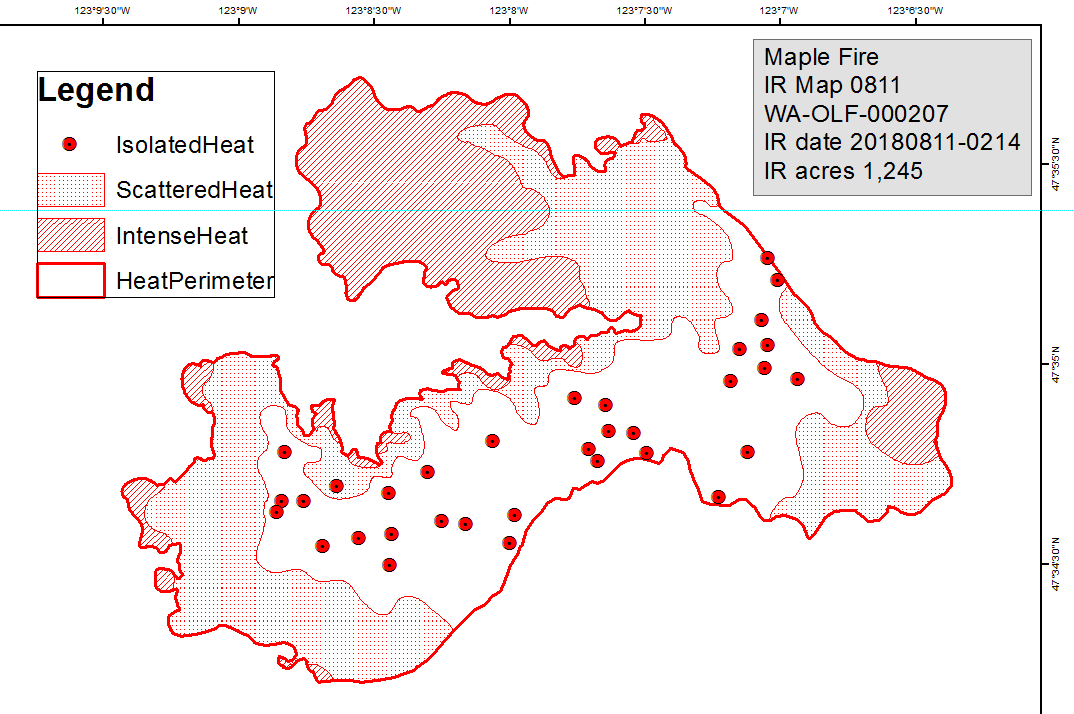 Comments /notes on tonight’s mission and this interpretation:This was my first night mapping this fire. Began with perimeter provided by incident,  FOR_IR_2018_Maple_Local.gdb.Fire shows large area of intense heat on the north side,  smaller intense heats near perimeter may be burnouts.Scattered heats are following the intense heats, and the interior isolated heats follow the scattered heats.  Comments /notes on tonight’s mission and this interpretation:This was my first night mapping this fire. Began with perimeter provided by incident,  FOR_IR_2018_Maple_Local.gdb.Fire shows large area of intense heat on the north side,  smaller intense heats near perimeter may be burnouts.Scattered heats are following the intense heats, and the interior isolated heats follow the scattered heats.  Comments /notes on tonight’s mission and this interpretation:This was my first night mapping this fire. Began with perimeter provided by incident,  FOR_IR_2018_Maple_Local.gdb.Fire shows large area of intense heat on the north side,  smaller intense heats near perimeter may be burnouts.Scattered heats are following the intense heats, and the interior isolated heats follow the scattered heats.  